يتضمن الامتحان التحريري للمتقدمين لمسابقة الفئة الاولى تعاقد بتاريخ 27/10/2018 في الهيئة العامة لمستشفى الأطفال:أسئلة بالاختصاص العلمي المطلوب.أسئلة بقانون العاملين.أسئلة باللغة العربية .أسئلة بالثقافة العامةأسئلة من قانون تنظيم المشافي رقم /8/.                                             المدير العام                                    للهيئة العامة لمستشفى الأطفال                                     الأستاذ الدكتور مازن الحدادالجمهورية العربية السوريةوزارة التعليم العاليالهيئة العامة لمستشفى الأطفال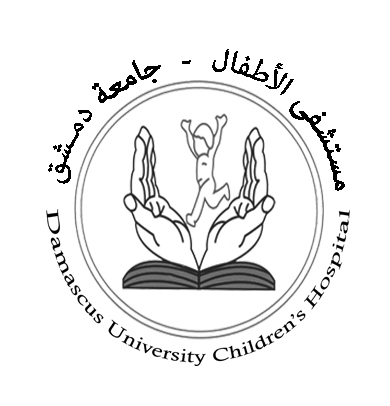 